OFFICE OF THE ASSISTANT SECRETARY OF DEFENSE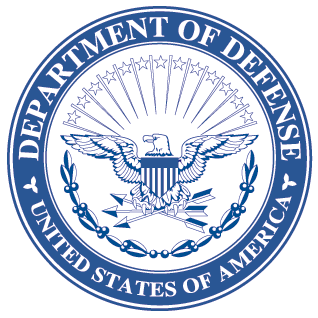 3000 DEFENSE PENTAGONWASHINGTON, DC  20301-3000            LOGISTICS AND    MATERIEL READINESS DLM 4000.25-1, December 19, 2013Change 3MILITARY STANDARD REQUISITIONING AND ISSUE PROCEDURESCHANGE 3I. This change to DLM 4000.25-1, Military Standard Requisitioning and Issue Procedures December 19, 2013, is published by direction of the Deputy Assistant Secretary of Defense for Supply Chain Integration under the authority of DoD Instruction (DoDI) 4140.01, “DoD Supply Chain Materiel Management Policy,” December 14, 2011.  Unless otherwise noted, revised text in the manual is identified by bold, italicized print.  The exception would be when the entire chapter or appendix is replaced, or a new one added.  Change 3 also includes administrative updates not marked by bold italics, to change “shall” to “will” per a style change for DoD issuances, insert inadvertently deleted paragraph heading and correct resulting paragraph numbering in Chapter 2.23 –2.24,  align the definitions of DICs FTB and FTP in Appendix AP2.1.6 with the definitions in DLMS Volume 4, and in Appendix AP2.13.1 to replace references to “intra-Service” with “Service/Agency”.  II. This change includes Approved Defense Logistics Management Standards (DLMS) Changes (ADC) published by the DLMS Program Office memorandum: ADC 103 dated   July 23, 2003. DAAS Processing Rules for Project Code 3AD. Revises Chapter 2. ADC 379B dated April 8, 2013.  Revised Supply Status Procedures to Support Requisition and Requisition Alert Processes under Navy BRAC SS&D/IMSP – Intermediate Supply Status.  Revises Appendix 2.16.     ADC 1031 dated April 5, 2013.  Foreign Military Sales (FMS) Repair Value.  Revises MILSTRIP Chapter 6 and Appendices 1.1, 1.35, and 3.48.  ADC 1048 dated April 25, 2013.  Defense Logistics Agency (DLA) Supply Status Code for Shipped Orders. Revises Appendix 2.16.    ADC 1049 dated April 2, 2013.  New Supply Status Code for Backorders Awaiting Engineering Support Activity (ESA) Support and First Article Testing (FAT).  Revises Appendices 2.16 and 3.10.   ADC 1050 dated March 18, 2013.  New DOD EMALL DoDAAC and Supply Status Cancellation Codes for DOD EMALL Credit Card Billing.  Revises Chapter 11 and Appendix 2.16.   ADC 1062 dated June 20, 2013.  Non-Inventory Control Point/Integrated Materiel Manager (ICP/IMM)-Directed Inter-Service Lateral Support via Retail Level Passing Order.  Revises Chapter 9.  ADC 1065 dated May 16, 2013.  Modification to the Required Delivery Date (RDD) Edit for Ammunition and Ammunition-Related Requisitions and Requisition Alerts under Navy Base Realignment and Closure (BRAC) Retail Supply Storage and Distribution (SS&D)/Inventory Management and Stock Positioning (IMSP). Revises Chapter 3.  ADC 1078 dated July 3, 2013.   Administrative Realignment of Security Assistance Procedures in DLM 4000.25, Volume 2 and DLM 4000.25-1. Revises Chapter 6, revises Appendices 2.22, 3.3, and 3.30, and updates the Definitions and Table of Contents.  III. The list below identifies the chapters, appendices or other files from the manual that are replaced by this change:IV. This change is incorporated into the on-line MILSTRIP manual at the Defense Logistics Managements Standards Website Publications Page and the PDF file containing the entire set of change files is available on the Formal Changes Page.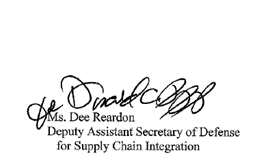 Added or Replaced FilesAdded or Replaced FilesChange History PageAppendix 1.1Table of ContentsAppendix 1.35DefinitionsAppendix 2.16Chapter 2Appendix 2.22Chapter 3Appendix 3.3Chapter 6 Appendix 3.10Chapter 9Appendix 3.30Chapter 11Appendix 3.48